Človek lahko ima zdrave oči pa ne vidi nevidnega sveta, pomeni, da je v duhovnem pogledu slep.      Današnji evangelij nam govori o človeku, ki je bil ozdravljen slepote, za katero je trpel od rojstva.Naši grehi se rojevajo tudi zaradi različnih oblik naše slepote. Priznajmo jih in prosimo Kristusa, da posvéti s svojo milostjo v naša srca in naše duše.                                   	 Odgovarja: Franc Kraner, žpk – sodelavec, tel.: 051685734, e-mail: franc.kraner@rkc.si.                                                                                                                                                                          			 Naročniki mašnih namenov se strinjajo z objavo v tiskanih oznanilih in oznanilih na spletu ter oglasni deski. OznanilaČRNEČE – Sv. Jakob St., Sv. Andrej; Sv. Križ12. teden  2023OznanilaČRNEČE – Sv. Jakob St., Sv. Andrej; Sv. Križ12. teden  2023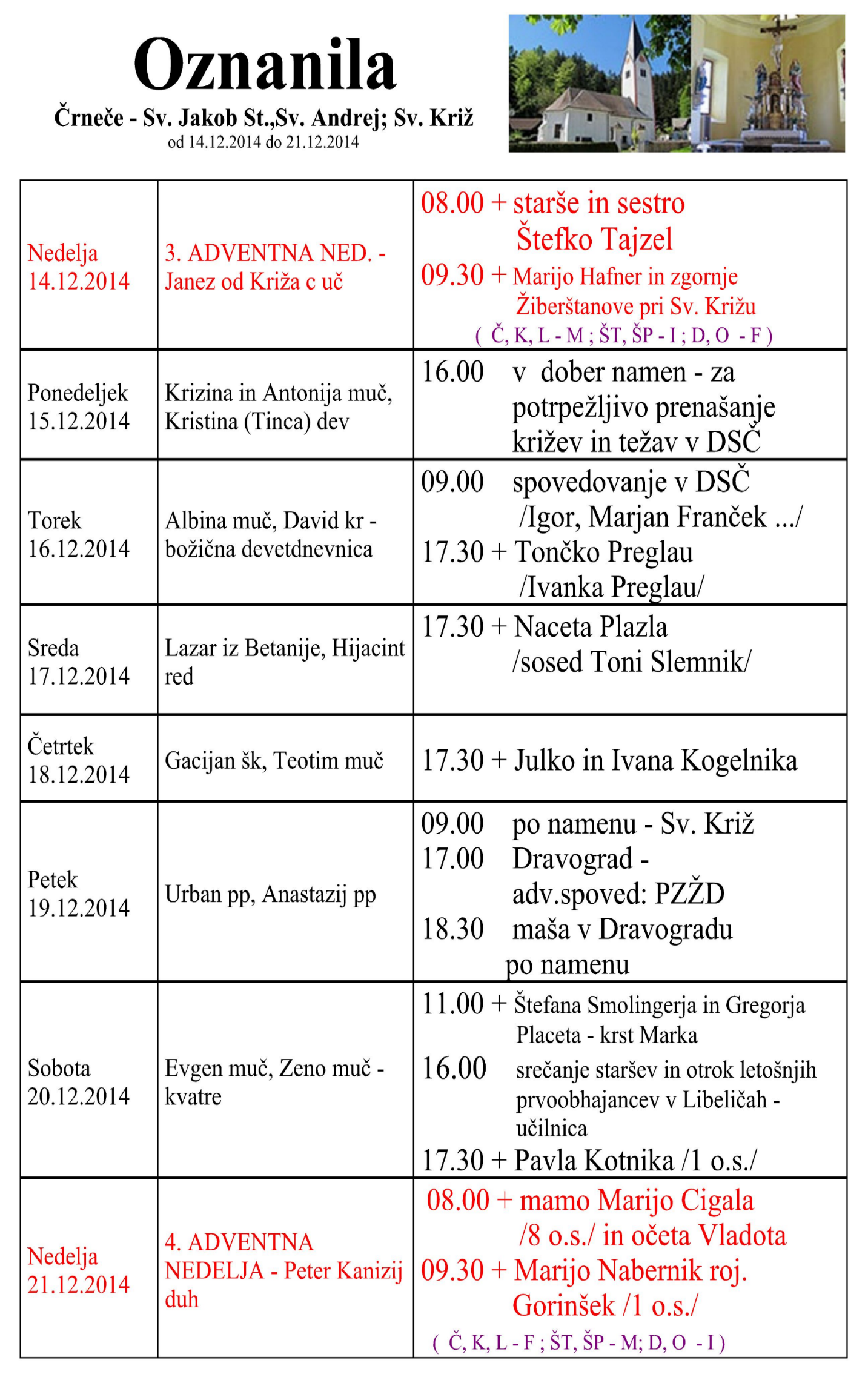  NEDELJA      19. marec     4. postna nedelja -        Adeltruda, devica   4. postna nedelja -        Adeltruda, devica08:00 za + starše: Terezijo in Dragota Štelcerja                                                                                                                   v  Črnečah11:00 za + Štefana Novaka, sorodnike  in                    za vse pri hiši pomrle         v  Libeličah PONEDELJEK               20. marec        Martin iz Brage, škof      Martin iz Brage, škof17:00 za + Bučevo Tino/osm./            v  Libeličah       TOREK                21. marec          Serapion, šk., mučen.      Serapion, šk., mučen.16:00        pogreb Nežke Perovnik       v  Libeličah       SREDA     22. marec        Lea, spokornica    Tomaž Carigrajski,           patriarh    Lea, spokornica    Tomaž Carigrajski,           patriarh18:00        za zdravje in v dober namen                                                                    v  Črnečah  ČETRTEK     23. marec       Jožef Oriol, duhovnik     Rebeka, redovnica      Jožef Oriol, duhovnik     Rebeka, redovnica 17:00 za + Dragota Rožeja, spomin na Nejca                    in ostalo sorodstvo            v  Libeličah     PETEK     24. marec     + Katarina Švedska,                  redovnica   + Katarina Švedska,                  redovnica09:30         po namenu                        pri  Sv. Križu17.00 za + Marijo in Janeza Kerta ter za vse                    pri Prajzu pomrle                v  Libeličah 18:00 za + starše Planteu                       v  Črnečah SOBOTA     25. marec      Gospodovo       oznanjenje    sklep tedna družine    Gospodovo       oznanjenje    sklep tedna družine10:00  za + mamo Dorotejo Stoporko/3 o.s./                    In za vse + sorodnike          v  Črnečah  NEDELJA      26. marec     5. postna  -   tiha            nedelja,                Evgenija, muč.      Materinski dan             v Libeličah   5. postna  -   tiha            nedelja,                Evgenija, muč.      Materinski dan             v Libeličah08:00 za + mamo Ivanko Plimon /11 o.s./,                     očeta Maksa in spomin na Nejca                                                                                                                   v  Črnečah11:00 za + Petra /25 o.s./ in Julijano /1 o.s./                                 Jamer in za vse pri hiši pomrle                                                                    v  Libeličah